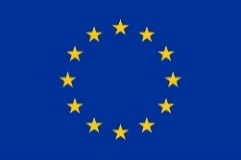 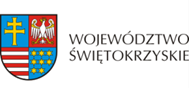 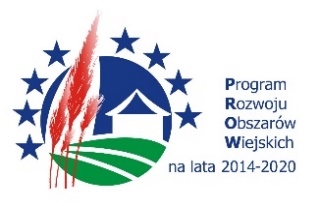 EUROPEJSKI FUNDUSZ ROLNY       NA RZECZ ROZWOJU    OBSZARÓW WIEJSKICHZałącznik nr 3 do zapytania ofertowegoSZCZEGÓŁOWE ZESTAWIENIE WYPOSAŻENIA Znak Sprawy: RGI.ZO.271.58.2024                                                                                                                                                                                                                                                                                                                                                                                                                                                                                                                                                                   Część nr 1 – Zakup, dostawa i montaż mebli (Meble muszą być zamontowane przez Wykonawcę, w ramach przysługującego wynagrodzenia)Wszelkie użyte w zestawieniu znaki towarowe, patenty lub wskazane pochodzenie, nazwy produktów oraz firm mają na celu wyłącznie wskazanie oczekiwanych parametrów technicznych i jakościowych. Wykonawca może w takich przypadkach zaoferować produkty „równoważne” z tym, że oferowane produkty winny posiadać parametry techniczne i jakościowe, co najmniej takie same jak wskazane powyżej w szczegółowym zestawieniu wyposażenia.Lp.AsortymentAsortymentIlośćParametry techniczneStół 4 - osobowyStół 4 - osobowy16 szt. - Wymiary (WxSxG): 75 x 160 x 80 cm- Stelaż stalowy, noga okrągła o średnicy fi 50 mm, lakierowana proszkowo- końcówki rur zabezpieczone plastikowymi stopkami regulacyjnymi- Blat grubości 18 mm z płyty laminowanej, obrzeże PCV- Kolor: klon2.Krzesło typu „TULIPAN”Krzesło typu „TULIPAN”100 szt. - Wymiary:wysokość całkowita: do 850 mmwysokość siedziska: do 445 mmszerokość: do 370 mmgłębokość: do 430 mm- Siedzisko:  sklejka bukowa, kolor: klon- Szkielet siedziska i oparcia z proekologicznej płyty  kompozytowej - Rama metalowa w kolorze: aluminium- Końcówki rur zabezpieczone stopkami plastikowymi3.Stół ze stali nierdzewnej 
z zlewozmywakiem dwukomorowym, szafką 
i półkąStół ze stali nierdzewnej 
z zlewozmywakiem dwukomorowym, szafką 
i półką2 szt.- Wymiary (WxSxG): 850 x 1400 x 600 mm- Długość komory: 400 mm- Szerokość komory: 400 mm- Głębokość komory: 250 mm- Ilość komór: 2 szt.- Ilość półek: 1 szt.- Ilość drzwi: 1 szt., uchylne- Materiał: stal nierdzewna- Rodzaj: przyścienny- Kolor: Inox- Nogi stołu wykonane z profili o wymiarze 40x40 mm, wyposażone w stopki z tworzywa z zakresem regulacjiOtwór pod baterię (zaślepiony) pomiędzy komorami. Szafka z prawej strony, przestawna półka w szafce.Minimum 24 m-ce gwarancji4.4.Stół z szafką ze stali nierdzewnej 1 szt.- Wymiary (WxSxG): 850 x 600 x 600 mm- Materiał: stal nierdzewna- Rodzaj: przyścienny- Kolor: Inox- Nogi stołu wykonane z profili o wymiarze 40x40 mm, wyposażone w stopki z tworzywa z zakresem regulacji- Pojedyncze drzwi na zawiasachMinimum 24 m-ce gwarancji5.5.Stół z szafką i szufladą ze stali nierdzewnej1 szt.- Wymiary (WxSxG): 850 x 600 x 600 mm- Materiał: stal nierdzewna- Rodzaj: przyścienny- Kolor : Inox- Nogi stołu wykonane z profili o wymiarze 40x40 mm, wyposażone w stopki z tworzywa z zakresem regulacji Minimum 24 m-ce gwarancji6.6.Szafka wisząca ze stali nierdzewnej1 szt.- Wymiary (WxSxG): 600 x 800 x 400 mm- Materiał: stal nierdzewna- Ilość drzwi – 2 szt., - Kolor : Inox- Zawiesia w komplecieMinimum 24 m-ce gwarancji7.7.Szafki wiszące ze stali nierdzewnej4 szt.- Wymiary (WxSxG): 600 x 1100 x 400 mm- Materiał: stal nierdzewna- Ilość drzwi – 2 szt., - Kolor : Inox- Zawiesia w komplecie- Półki w szafkachMinimum 24 m-ce gwarancji8.8.Stół przyścienny ze stali nierdzewnej z półką1 szt.- Wymiary (WxSxG): 850 x 1400 x 600 mm- Materiał: stal nierdzewna- Rant puszkowy: 100 x 15 mm- Blat roboczy o grubości 40 mm wzmocniony płytą laminowaną- Nogi wykonane z profili o wymiarze 40x40 mm- Regulowane stopki Minimum 24 m-ce gwarancji9.9.Regał otwarty 8 szt.- Wymiary (WxSxG): 180 x 90 x 29 cm- Wykonany z płyty laminowanej: gr. 18 mm. - Oklejony obrzeżem PCV 0,6 mm. - Kolor: klon10.10.Krzesło obrotowe do biurka2 szt.- Wyposażone w mechanizm CPT - Regulowana wysokość siedziska- Kolor tapicerki: czarny lub granatowy - Rodzaj kółek: do powierzchni twardych, zabezpieczonych przed zarysowaniem11.11.Wieszak wolnostojący4 szt.- Wysokość - 184 cm - Drewniany- Średnica podstawy i korony : 50 cm, posiadający  obrotową koronę - Kolor: klon12.12.Wieszak szatniowy jezdny 1 szt.- Szerokość podstawy: S = 55 cm- Długość podstawy: L = 110 cm- Wysokość stojaka: 167 cm (całkowita z kółkami)- Poprzeczka posiadająca wieszaki do zawieszenia odzieży 32 szt. - po 16 po każdej stronie- Długość poprzeczki: L = 145 cm- Malowany proszkowo, kolor : szary13.13.Kosz uchylny na śmieci2 szt.- Pojemność: 25 L- Materiał: plastik ABS- Wolnostojący- Kolor: srebrno-grafitowy14.14.Stolik komputerowy1 szt.- Wysokość stolika: 760 mm - Blat o wymiarach: 700 x 650 mm- Blat wykonany z płyty laminowanej o gr. 18 mm wykończony obrzeżem PCV.-  Rury 25x25 mm i 20x20 mm, malowane proszkowo,  kolor konstrukcji: popiel- Zatyczki zabezpieczające podłogę przed zarysowaniem- Półka pod klawiaturę wysuwana na prowadnicach rolkowych- Półka dolna z możliwością zamontowania z lewej lub prawej strony stolika- Kolor:  klon15.15.Biurko jednoszafkowe1 szt.- Wymiary: 1200x500x760 mm - Wykonane z płyty laminowanej 18mm oklejonej obrzeżem PCV 2mm.- Biurko z  jedną szafką oraz szufladą zamykane na zamek.- Kolor: klon